 POLICERISK ASSESSMENT: Officers on PatrolLOCATION: ForcewideREFERENCE: SRG 48/11COMPLETED BY: P.C. 1955 DATE COMPLETED:               REVIEW DATE: OTHER RELEVANT RISK ASSESSMENTS:APHSA Cycling risk assessmentWork ActivityWork ActivityRiskInFurther Action RequiredFurther Action Required Ref NoDescriptionHazard(H-M-L)Control Measures RequiredPlaceBy whenPerson responsible 1Preparation forPatrolInjury to officer because of inadequate briefing  M/HAssess likely risks to officers’ safety including physical risks of route,patrol patterns, available intelligence, crime indicators, weather, time of      day, seasonal factorsEnsure that all available relevant information is passed on to officersConsider availability of additional resources when deploying officers taking account of information/ intelligenceConsider need for personal protective equipment (PPE) commensurate with patrol conditions expected and      ensure same is readily availableOfficers to self-declare themselves fit for current work/role and make the organisation aware of any illness or impediment(s) to their operational capability.  Officers must be current in their immunisation in accordance with Force/OHU policyPolice Officers to take responsibility for their own safety by asking questions and contributing information during briefingBriefing Officer2  Deployment of      inappropriate      officerInjury to officer because of inadequate dissemination of information      MSelection of appropriate officerSituation to be assessed and officer      deployed accordinglySupervisory Officer34Isolation communications system failureEncountering the unknown and lack of immediate supportInjury to officer because of Communication breakdownInjury to officer because of inadequate dissemination of information   M/H   M/HBe aware of location and commitmentBe aware of communications systems   black spotsOfficers at all times to be aware of their locationOfficer to maintain regular contact.Supervisors to consider issue of additional equipmentFollow up/ investigate any loss of contact with officer/Airwaves teamLone working proceduresEnsure airwave batteries are charged prior to patrolEnsure that new information is passed onto officersOfficers to be trained in assessing situations and in deciding where reinforcement is neededOfficers to inform controller before entering any potentially hazardous situations and when leaving locationOfficers to continually assess situations on the ground and provide updates to Communications RoomCommunications Room to disseminate updates to supervisors etcAll officers to be trained in DynamicRisk AssessmentSupervisory OfficerSupervisory and Individual Officer5Physical ill health and stress due to rigours and pressures of workOfficers becoming unwell through stressful experiences or duties    MAwareness training in stress symptoms to be provided to individualsSickness and absence reports to be monitored to identify developing health problemsSupervisors to be aware of welfare requirementsIf required counselling arrangements to be offered for officers and their families.Consider critical incident debriefMonitor hours worked in compliance with Working Time RegulationsWellness programmeRegular breaksSupervisory Officer6Inadequate staffing LevelsInjury to Officers due to lack of personnel M/HAssess likely risks to safety.Consideration to be given to criminal intelligence and crime statisticsIdentify/publish safe staffing levelsConsider the need of deploying in pairs or greater concentrationsDouble crewing if intelligence dictatesSupervisory Officer7Hazards arising from specific location hazardsTown CentresRemote locationsWater sitesRailway linesConstruction SitesLandfill sitesEnergy infrastructureAirports etc. All potential vulnerable sitesInjury to Officers due to lack of local knowledgeInjury to Officers due to lack of local knowledge    M/HRefer to local risk assessment for specific information on local sites – including information on known accident ‘black spots’. Dynamic risk assessment of changing locations / situationsKeep a look out for vehicles in motionWear high visibility jacket to be seen more easilyBe aware of radio black spots, and other location hazards‘Time out’ procedure with control room if requiredProvision of adequate safety briefing prior to deploymentOfficers should patrol in pairs, whenever operational circumstances allowAll officers complete the Police LifeSaving CertificateThrowlines supplied in vehiclesOfficers should be made aware/appreciate weight/buoyancy characteristics if deployed in body armourContact Comms for authorisation and to confirm Network Rail permissionOfficers to remain 2 metres from linesSeek site guide / site induction if necessaryWear hard hatDo not enter unsafe structuresSeek site guideBe aware of plant / vehicles in motionSeek site guideContact Comms for authorisationSeek authorisation to enter air sideAmber lights on vehicle requiredIntrinsically safe radioHigh vis jacket BS EN 471 Class 3Supervisory and Individual OfficerSupervisory and Individual Officer8Hazards arising from searching (not POLSA operations) –such as woundsfrom concealed weapons/sharps, hostile persons/assault, infection with BBV etc.Injury to officer because of inadequate briefingL/MFollow established searching procedures/training – e.g. quadrant technique as covered in OST for people, vehicles, buildings/enclosed structures and open areasPrior to searching a person, adopt position of control and test compliance.  Ask to empty pockets. Make correct use of ‘search wand’ if available and/or run over with pen, Maglite or Ampelprobe, with gloved hand, scrimp the clothingSearch wand and/or Ampleprobe should be carried in marked vehicleBriefing and Individual Officer9Dealing with actual and potentially violent confrontationsInjury to Officers due to inadequate training      HWhenever possible before tackling offenders, especially in crowds, officer to :Assess danger to self and consider all options, including withdrawal (dynamic assessment)To report situations to controller and where necessary awaitreinforcements before tackling offendersIssue, use and inspection of appropriate PPEOfficers to be trained in:Diffusing potentially violent situationsOfficer Safety TechniquesFirearms and knife awarenessTactical communication and mental health awarenessUse and limitations of Personal      Protective equipment (PPE)Officers issued with personal first aid kitsSupervisory and Individual Officer10Health Hazards –Infestation e.g. LiceOfficers becoming infested with lice or similar L/MAwareness training in infestationLimit physical contact with prisoners and other likely carriersProvision of protective clothing where necessaryDelousing facilities, showers and consider changes of clean clothing to be available for prisoners in custodyApply good hygiene practice including use of disposable glovesSupervisory and Individual Officer1112Health hazards –communicable diseases e.g. Infection – hepatitis, HIV or other communicable diseaseDetaining suspect for transportOfficers becoming infected with a communicable disease Officers becoming injured due to failing to follow approved restraint techniques or not being trained in it. M/HM/HArrangements for laundry/ clean of clothing & equipmentProvide awareness training in operational and universal precautions and on how to avoid contact withbody fluidsConsider use of search retrieval tool ampel probes & Needlestick gloves) when searching persons, clothing or belongingsRefrain from putting hands insuspects pockets where needles may be presentSafe packaging and labelling of confiscated itemsAvoid contact with body fluids and avoid being bittenFollow good hygiene practice, cover cuts and wash hands after taskOfficers to be vaccinated and be reimbursed through by the forceSeek medical advice following needlestick injury or direct contact with body fluidsProvision of inoculationsArrangements to be in place for:Testing and treatmentCounselling of officers and their familiesApplication of OST techniquesOfficer trained to apply principles of moving and handlingSuitability of vehicles to be consideredSupervisory and individual officerSupervisory and individual officer13Working / patrolling on or near uneven ground, slippery surfaces,slopes, changes in level etc.Officers becoming injured due to slips, trips or fallsL/MAppropriate footwear to be wornOfficers to proceed with caution; be aware of changes in surfaces and/or weather conditions.  Carry torch ifrequiredCease running pursuits if conditions are not safe (dynamic risk assessment)Individual Officer14Climbing fences, walls and gatesOfficers becoming injured due to slips, trips or fallsL/MOfficers to assess the risk of danger to oneself, taking into account the dimensions/construction of wall, fence or gate and the ground on the other sideIndividual Officer15Hazards arising from forcedentry i.e. manualhandling (enforcer), broken glass, wood splinters, hostile persons/animals, restricted workspace etcInjury to Officers because of inadequate dissemination of information, or untrained OfficersInjury to Officers because of inadequate dissemination of information, or untrained OfficersMWhere operational circumstances allow only MOE-trained officers should be involved in forced entry in accordance with policyProvision and correct use of protective equipmentLocal risk assessment to address hazards and other issues relating to particular entry locationFor all pre-planned operations, refer to MOE Risk AssessmentIt is accepted that officers in their operational roles can be required to make spontaneous forced entries to premises, primarily for the protection of life and property.  However, in taking this action the risks to officers, staff and public may outweigh the risk(s) to the occupant, and it may be advisable to request and await appropriately trained and equipped staff (i.e. MOE Officer or Fire Brigade).  Officers should also consider: -Availability of keys from neighbours and/or sheltered accommodation warden etc.Alternative means to affect an entryUse of the extendible baton/Casco to force entry should only be made as a last resort, in these circumstances officers must:Stand clear/to one-side of any glass to be brokenShield the eyes from flying glassWear leather patrol gloves and arm protection (i.e. wrap something around the arm)Following use in these circumstances the baton must be inspected for damage and/or glass residue.  If such damage or contamination is present the baton must be taken out of service until repaired/replacedSupervisory OfficerSupervisory Officer16Potential fire from leaking fuel.Injury to Officers or Members of the public  M/HNo-smoking embargo at locationEnsure all vehicle ignitions are switched off where possibleEliminate other potential sources of fuel ignitionIlluminate scene where necessaryIf vehicle on fire withdraw from vicinity& officer not to place themselves at unnecessary riskIndividual Officer17Broken glass or jagged edges from damaged vehiclesInjury to Officers due to failure to wear correct P.P.E.    MUniform gloves to be worn where appropriateIndividual Officer18Driver /passenger air-bagsInjury to Officers due to failure to be aware of actual or potential dangers  MUnless essential, avoid being in close proximity of un-activated air-bagsIndividual Officer19 Movement of    vehicleInjury to Officers due to failure to be aware of actual or potential dangersM/HAssess stability and safety of vehicle and load before taking actionConsider assistance from other servicesIndividual Officer2021Potential RTC whilst transporting childrenPotential RTC whilst transporting children (Cont.)Vehicle stop checksStruck by vehicle – speedenforcement (on foot)Injury to Officers or others due to failure to comply to regulationsInjury to Officers or others due to failure to comply to regulationsInjury to Officers due to failure to adhere to safety regulationsM/HM/H M/HAs a general rule children should not be transported in police vehicles unless absolutely necessary (i.e. to move them from a place of danger to a place of safety).Should there be no option but to move the child the following measures should always be considered: -Use of Social Services or a specialist contractor.The child’s parents/guardian should be invited to use their own vehicle or fit their own restraint mechanism (e.g. child/booster seat), appropriate to the child’s age and weight, in the police vehicle. (Rear facing baby seats must not be used in a seat protected by a frontal air-bag unless it has been deactivated).Where the above are not practicable (e.g. in an emergency situation) the officer/driver should carry out a dynamic risk assessment balancing the risk of transporting a child under 12 against leaving them in the present location.  If a decision to move a child under 12 is made, they may be moved only as far as the nearest place of safety this must be carried out in the safest way possible i.e.: Children over 3-years of age must travel in the rear seat, be restrained by an adult seat belt and be accompanied by an adult.In the case of children under the age of 3-years the parent/guardian should ravel in the rear of the car using a eat belt and holding the child on their lap.  (The child should not be restrained using an adult seat belt nor should a seat belt be used for more than one person).The vehicle must not be driven in response or pursuit mode whilst carrying children and general requirements of the Road Traffic Act must be complied with.Refer to force policy for further informationSelection of a safe and suitable identified enforcement site. Only in well lit areas (at night)Provision and correct use of reflective clothing (conforming to EN 471 Class 3)Signal to stop from footpath/verge.Give early signals; ensure driver has clear view of you.  Consider alternatives to stopping (e.g. alternative technology).  Ask driver to display hazard warning lights.  Invite driver to safe areas out of vehicle – alternative is to talk to driver through passenger windowAdherence to Force speed enforcement policy and procedureIndividual OfficerIndividual OfficerIndividual Officer22Manual HandlingInjury due to inadequate training or failure to comply   L/MRefer to APHSA Manual Handling risk assessmentSupervisory and Individual Officer23Dealing with dogsInjury to Officers due to Dog Bites   MConsider dog handler, RSPCA  or local authorityConsider use of PPE such as gauntlets, dog shield, hand held dog scaring deviceIf it is necessary to seize a dog, the first action must be to confine and contain the dogBring any vehicle being used as close to the dog as possible, before trapping the dogConsider the demeanour of the dog and consider use of dog graspersExercise particular caution to tethered dogs as they are likely to be more aggressiveIf the dog is considered to be dangerous, request assistance and guidance of Police dog handler who has wide range of PPE availableIndividual Officer24Zoonotic diseases from contact with dogs and kennelsInjury to Officers due to contact or being bitten by dogs    MTetanus vaccinations to be administered to any person bitten by a dogAlways wash hands after contact with dogs or kennelsIndividual Officer25Handling of firearms -Accidental discharge of firearmInjury to Officers or members of the public due to accidental discharge of firearm   M/HFirearms awareness training to be given to all Police OfficersWeapon to be made safe as soon as possible by Authorised Firearms OfficerAll firearms to be stored in secure placeFirearms only to be handled by PoliceOfficers (or trained Police Staff)Supervisory and Individual Officer 26Entering sites/premises of other agencies / organisations -Exposure tounknown hazardsInjury to Officers because of inadequate dissemination of information or failure to wear appropriate P.P.E.   M/HFirst point of contact to be official reception, site office or equivalentBrief site safety induction to be given to officersCognisance to be taken of all hazard warning signs unless exceptional circumstances prevailAppropriate PPE to be worn as necessaryBriefing Officer and Individual Officer 2728Hazards arising from lone working Definition of Lone Working -“An individualworking on their own in a potentially vulnerable / at- risk location where there is likely to be an absence of immediate aid.  It is required by the job, task-drivenand authorised by the line manager”.Exposure to hazardous substances(including spillages, abandoned containers, drugs, forensic chemicals,burning vehicles and/or premises)Injury to Officer due to being overpowered by numerous assailants.Injury to Officers through exposure or ingress of hazardous chemicals     H      HSupervisor to consider dual patrols/double-crewing subject to information/intelligence•     5Provisions and correct use of communications equipment (as above at 1f) and access to back upif/when required.  Correct use of radio procedure, ‘time out’ and updating control room•     Provision of training and PPE•     Officers to carry out dynamic risk assessment in accordance with officer safety training, terminate isolation if circumstances demand and report upon return to police station•     The onus for advising that an individual is to lone work lies with the individual, who should advise their line manager•     Upon notification, the line manager will:Assess personal suitability for lone working, taking into account experience, trust and health mattersii) If personal suitability is OK, provide a briefing upon local arrangements(e.g. how to raise alarm, security requirements, where to park, fire arrangements, arrangements for regular contact with Comms)iii) Consider appointing an additional person to work, or suspend task if risk is assessed       as too high.For spillages/abandoned containers - Identify the substance if possible by looking for hazard warning symbols, UN codes.  Contact control room, seek information from CommsFor drugs – always wear gloves and mask when handling or working in confined space.  Bag, seal and remove to property store for retention or disposal by authorised contractorForensic chemicals – avoid contact by allowing SOCO to do their work. Afterwards, mark with warning sticker, bag if necessaryBurning vehicles and/or premises - summon fire and rescue service and any other back-up required.Withdraw to safe distance and secure the areaPartnership workingSupervisory  OfficerIndividual Officer29Hazards arising from work at height including falls, falling objects etc. from working atheight – pursuit,surveillance, negotiator etcInjury to Officers due to slips, trips or falls  M/HAvoid working at height if at all possible.Where this is unavoidable proceed with extreme caution taking note of any warning signs (do not proceed if signed fragile roof) beware of roof openings (i.e. sky-lights etc.) and make appropriate use of edge protection providedConsider use of specialist assistance as appropriate such as rope entry team, firearms abseil trained personnel etc.Provision and correct use of head protection where there is potential for falling objects from overhead structuresSupervisory and Individual Officer30Hazards arising from work in a confined space Such areas can include: -sewers, culverts,industrial chemical tanks, basements and even grain silos found farms. Some confined spaces may also be subject to additional hazards in theevent of adverse weather conditions (flooding) and nearby chemical spills (traffic accidents where vehiclescontainingchemicals are involved and spills run intoroad drains etc). - lack of oxygen, explosion, poisonous gases and water, sewage, chemicals, hot materials etc.Injury to Officers by failing to follow Force guidelines regarding working in  confined spaces    M/HDefinition: “A workplace where there is the potential for dangerous fumes or lack of oxygen, which is not effectively controlled by natural or mechanical ventilation; difficult access and egress may also be a significant risk’Advice and assistance should be sought from the Specialist Search and Rescue TeamThere is no expectation on any officer to enter a confined space and this is considered a ‘high risk’ activityRisk assessment and permit to workIndividual Officer31Hazards arising from the need to approach a landedhelicopter or other aircraftInjury to Officers from the actual or potential hazards in or around aircraft  HA helicopter or aircraft with engines running or anti-collision light flashing (normally a red beacon light on tail or belly of aircraft, sometimes a strobe light – indicating engines are about to start up) should not be approachedSpecialist advice should be sought from Air SupportOfficers should attract the pilot’s attention and signal that they require him/her to shut down by standing in a position where they can be easily seen but away from the danger area (rotors/props/jet engine intakes and exhausts) – ideally at the frontOperations after dark require a torch to attract the pilot’s attention – approaching an aircraft after dark in an unlit area should be avoided at all timesIndividual Officer32DecomposingBodiesRecovery and handling of dead body -  Unknown hazardsInfection from body fluids and air-borne pathogensOfficers becoming infected from the handling of dead bodies  HCordon areaSeek assistance from undertakers in first instance if recovering a bodyAwareness training on hygiene and precautions against infectious diseasesMinimise handlingProvision and correct use of appropriate (Impervious) PPEBody to be transferred as soon as possible into leak-proof body bagEstablish a safe clean down procedure for equipment and personnelEnsure that sufficient personnel are availableProvision and correct use of appropriate equipment e.g. stretchers, trolleys etc.Provide Manual Handling trainingCarry out a manual handling risk assessment where appropriateIndividual Officer3334Bomb FactoryUnplanned discovery of suspected bomb making materialsAttendance at pre planned operationWeatherInclementSun BurnInjury to Officer/s from potential explosionsOfficers becoming unwell due to exposure to the extremities of weather  H     MIf on arrival at a premises an officer suspects that there is evidence of a bomb factory the following action should be considered:Secure premises and remove persons present (support of other resources may be required)Contact Comms.Use of  radio/phone  should be made from a minimum of 15 metres from the premisesA suitable cordon should be set up from the premises concernedOn no account touch/move any item, obtain information/description of items and report to Control RoomAny pre planned operation will be in conjunction with Counter Terrorism, with a full operational briefing/risk assessment and deployment of resources as appropriateProvision and use of wet weatherclothing• Skin protection in hot sunny weather– officers to consider covering skin and/or using own sun screen• To avoid dehydration drink sufficient fluidsSupervisory and Individual OfficerIndividual Officer 35Attendance at scenes of fires - fire, smoke, falling or exploding objectsRisk of injuries and / or ill health caused by inadequate and / or inappropriate arrangements to minimise the hazards associated with attendance at Fire and Arson Incidents e.g burns or the effects of smoke inhalation.   M/HAttend scene and assess risk toofficers and publicAwait assistance from fire service and other officersFollow lead of partnership agencyEnsure fire and rescue services are summoned FCC.Create a suitable safety cordon.Gather information of persons trapped or not accounted for. Gather information on location of fire and other details.Stay up wind if possible (cement / asbestos dust).Liaise with fire and rescue service Incident Commander prior to scene examination (CSI’s, CID etc) regarding scene hazards and take appropriate measures accordinglyIndividual Officer36Exposure to traumaticexperience (e.g. RTC, suicide, death of child)Welfare issues  M/HPost-incident defusing by supervisor Informal discussions on shift, monitor team spirit and facilitate mutual support.Provision of information, instruction and training for supervisorsInitiate Trauma Risk Management processAccess and referral to psychological support from Occupational HealthLine managers to risk assess incident exposures, which may result in a requirement for psychological monitoring for vulnerable groupsSupervisory Officer37Hazards from cyclingInjuries relating to cycling  L/MRefer to APHSA Cycling risk assessment.Individual Officer39Chemical or Detergent Suicide Incidents.Risk of injuries and / or ill health caused by inadequate and / or inappropriate arrangements to minimise the hazards associated with exposure to harmful chemicalsM/HRefer to permanent operational order.Contact FCC and confirm suspicion of detergent suicideUndertake dynamic risk assessmentDo not enter if suspicious odour (rotten eggs or similar)Confirm warning notices displayed to respondersConfirm sealing tape around windows, doors, ventsIn vehicles check for hose pipe and open containersConfirm safe RVP – up wind – SAD CHALETEnsure no persons enter building or vehiclesEvacuate the vicinity and create suitable safety cordonSupervisory and Individual OfficerSignature of assessor: Name and rank: Date: Signature of head of division/department:Name and Rank: ACC Richard Lewis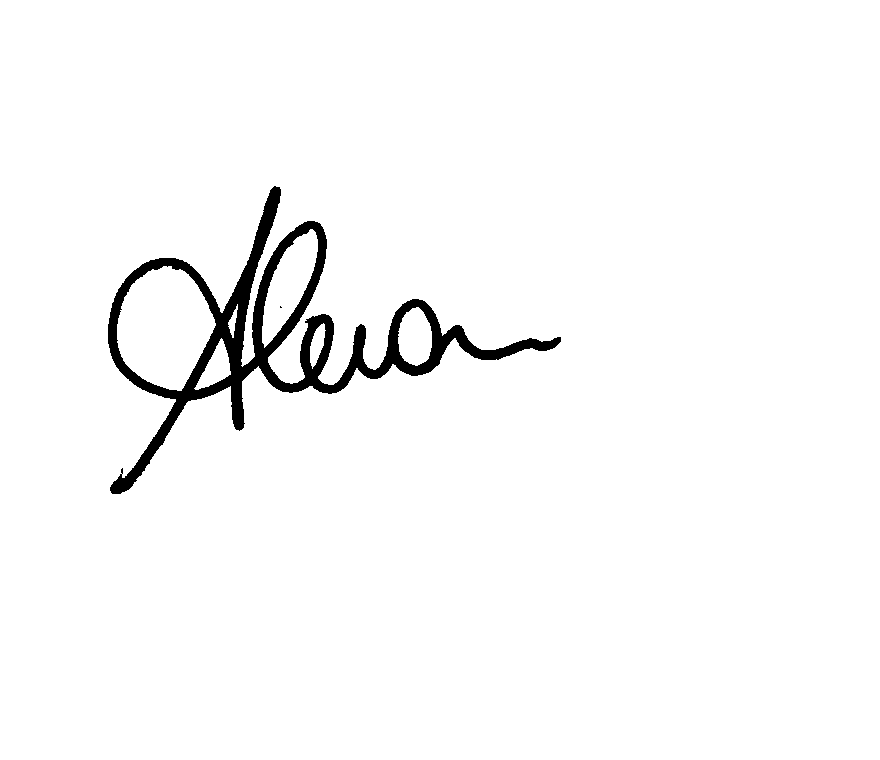 Date: 20th May 2015Signature of force health and safety advisor:Name:Date: